Publicado en Madrid el 04/02/2019 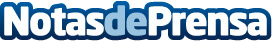 Grupo Agrotecnología abre nueva filial en BrasilBrasil, nuevo hito empresarial de Grupo Agrotecnología en su estrategia de expansión internacional. Esta nueva filial consolida y fortalece la presencia del Grupo en América Central y Sudamérica, donde ya cuenta con otras tres filiales: México, Chile y PerúDatos de contacto:En Ke Medio Broadcasting912792470Nota de prensa publicada en: https://www.notasdeprensa.es/grupo-agrotecnologia-abre-nueva-filial-en Categorias: Internacional Ecología Industria Alimentaria Emprendedores Recursos humanos Consumo Innovación Tecnológica http://www.notasdeprensa.es